ANIMALES OVIPAROSLos animales ovíparos son aquellos que nacen del huevo.Por ejemplo: Las tortugasLas gallinasLos pájarosLos patosEl cocodrilo  Algunos de ellos cuidan a sus crías cuando nacen (las aves), sin embargo, otros de ellos como los reptiles suelen dejar a las crías para que aprendan a vivir solas.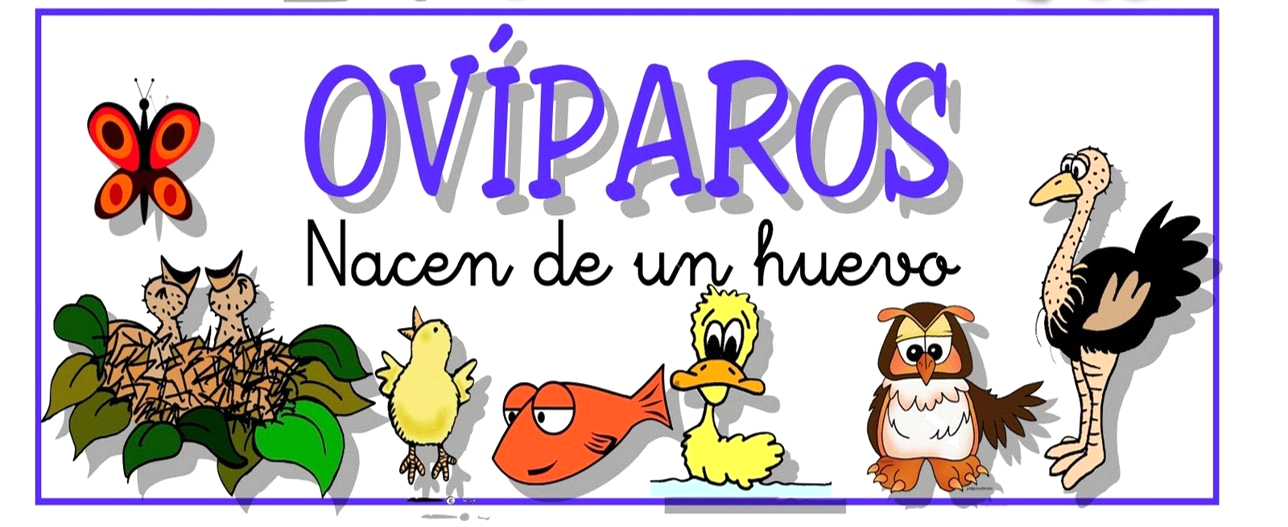 